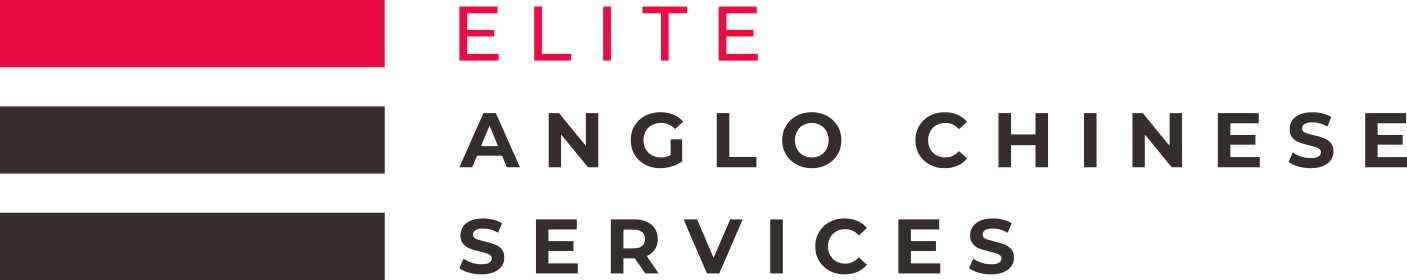 1st August 2022PREVENTING RADICALISATION POLICYELITE ANGLO CHINESE SERVICESSAFEGUARDING EMERGENCY CONTACT   		Gwyn Phillips  					Tel		+ (44) 01428 648393   Designated Safeguarding Lead (DSL) 	Mobile 	+ (44) 07772 252303	Email:	gwyn@eliteacs.comEve Leung						Tel		+ (44) 020 81442145Deputy Safeguarding Lead	(DSL)	Mobile	+ (44) 07787 536030	Email		eve@eliteacs.comEMERGENCY CONTACT DETAILS (24 Hours)Name		Eve LeungAddress:  		The Fold Space, 20 Clyde Terrace			Forest Hill, London, SE23 3BAAdmin Address	33 Lower Road, Grayswood,	Haslemere			Surrey, GU27 2DRTelephone:		UK	Tel.		+ (44) 020 81442145			UK	Mobile	+ (44) 07787 536030Email:		info@eliteacs.com Website: 		www.eliteacs.comElite Anglo Chinese Services    The Fold Space, 20 Clyde Terrace, Forest Hill, London SE23 3BAPreventing RadicalisationElite Anglo Chinese Services Policy 
All Employees at Elite are expected to have a general understanding of the risks affecting children and young people, how to identify individual children who may be at risk of Radicalisation and what to do to support them. This policy outlines a clear procedure for protecting children at risk of RadicalisationThe role of schools and childcare agencies should protect children as part of their safeguarding duties from the risk of Radicalisation, and should be treated in the same manner from protecting children from other harms (e.g. drugs, gangs, neglect, sexual exploitation), whether these come from within their family or are the product of outside influences.The general risks affecting children and young people may vary from area to area, and according to their age. Host Families are in an important position to identify risks within a given local context. It is important that Elite understands these risks so that we can respond in an appropriate and proportionate way. At the same time Elite should be aware of the increased risk of online Radicalisation.If a member of staff is concerned about a particular pupil they should discuss this with the DSL, and where deemed necessary by children’s Social Services. The local authority will have a Prevent lead that can also provide additional support. Elite may also contact the local police force. This is to gain professional advice if needed.SignsPotential risk indicators include: 
• Behavioral changes 
• The expression of extremist views 
• Possession of violent extremist literature or accessing extremist websites 
• Advocating violent actions and means 
• Association with known extremists 
• Articulating support for violent extremist causes or leaders 
• Using extremist views to explain personal disadvantage 
• Joining or seeking to join extremist organizations 
• Seeking to recruit others to an extremist ideology.Some children may be at risk due to living with or being in direct contact with known extremists.Prevent DutyPrevent works to stop individuals from getting involved or supporting terrorism or extremist activity. The Prevent Programme is designed to safeguard people in a similar way to safeguarding processes to protect people from gang activity, drug abuse, and physical and sexual abuse.Reference for further information

https://www.gov.uk/government/publications/protecting-children-from-radicalisation-the-prevent-duty Elite Procedures of Recording incidentElite employee receives a report about a child or young person displaying signs of Radicalisation Elite employees will record their concerns to the Designated Safeguarding Lead. Gwyn Phillips.The staff member must submit a written record of the disclosure or concern The DSL will hold a meeting to discuss the incident, assess the alleged threat and risk to the child, implement an action plan and continue to review the situation until a resolution has been achieved. Full Minutes of this meeting will be recorded and filed within a Student Record – Incident Record to record all actions and updatesThe incident will be referred to a statutory agency for further review where this is a necessary, relevant and proportionate course of action where a child or young person may be at risk of suffering significant harm or in need of support.